Fontana di Piazza Mastai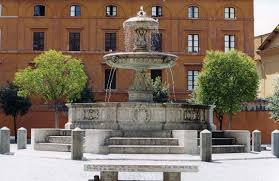 Cardinal Mastai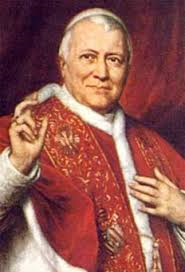 Piazza Mastai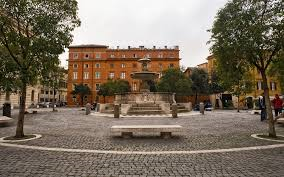 Ministero Istruzione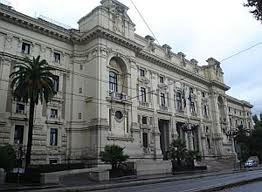 Gianni Rodari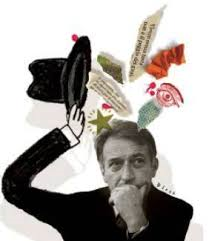 